Todos necesitamos que nos den Buenas Noticias. Ellas alegran, nos motivan, dan esperanza…¿Qué es para ti una Buena Noticia?“Para comunicarse con toda la humanidad, Jesús convivió con los hombres y mujeres de su tiempo. Aprendió su manera de hablar, se puso en su lugar y buscó siempre lo mejor para ellos. Para comunicar su mensaje, utilizó una expresión que todos entendían: Reino de Dios.La llegada del Reino de Dios era la mejor noticia que todos esperaban de parte de Dios.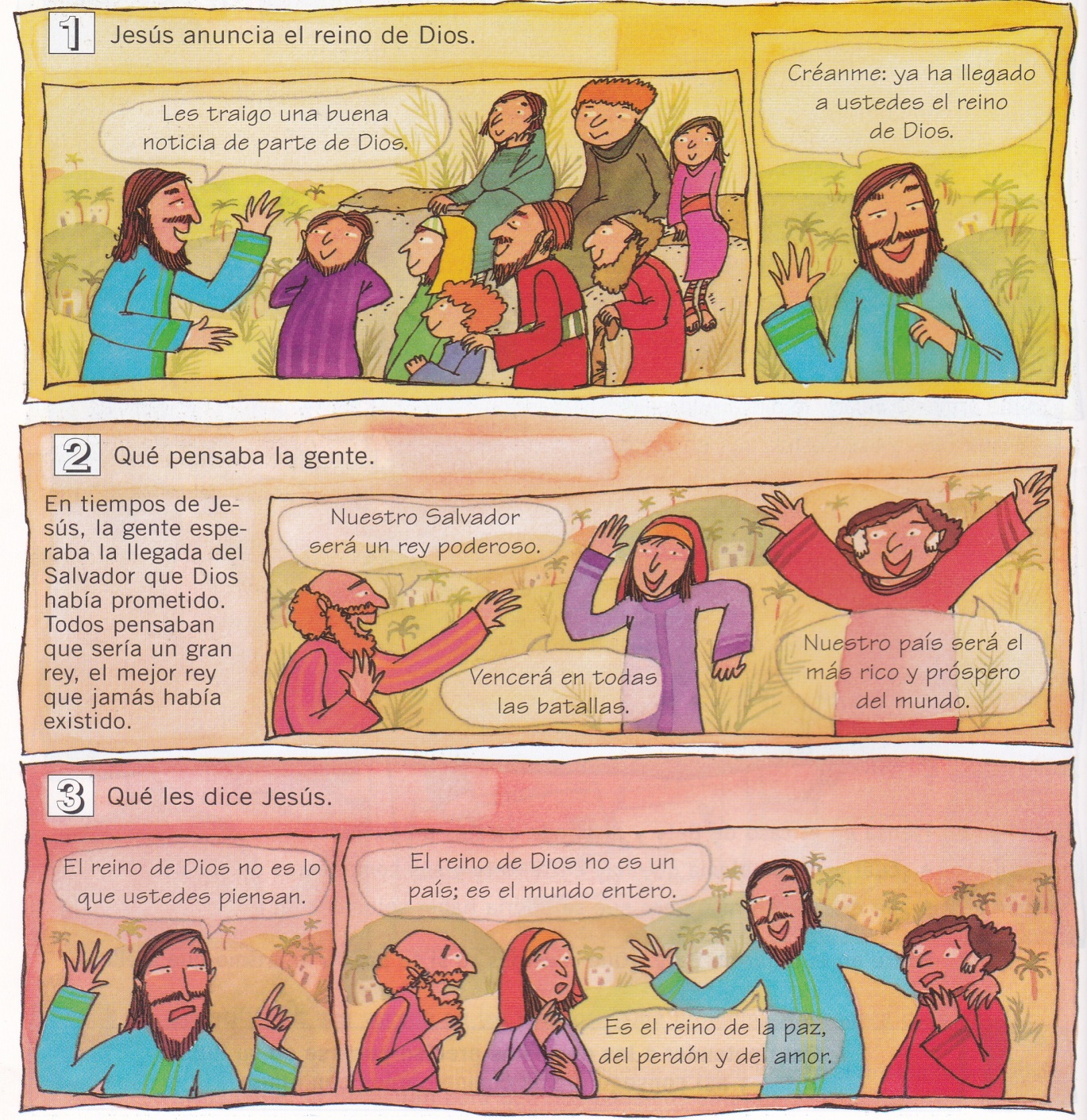 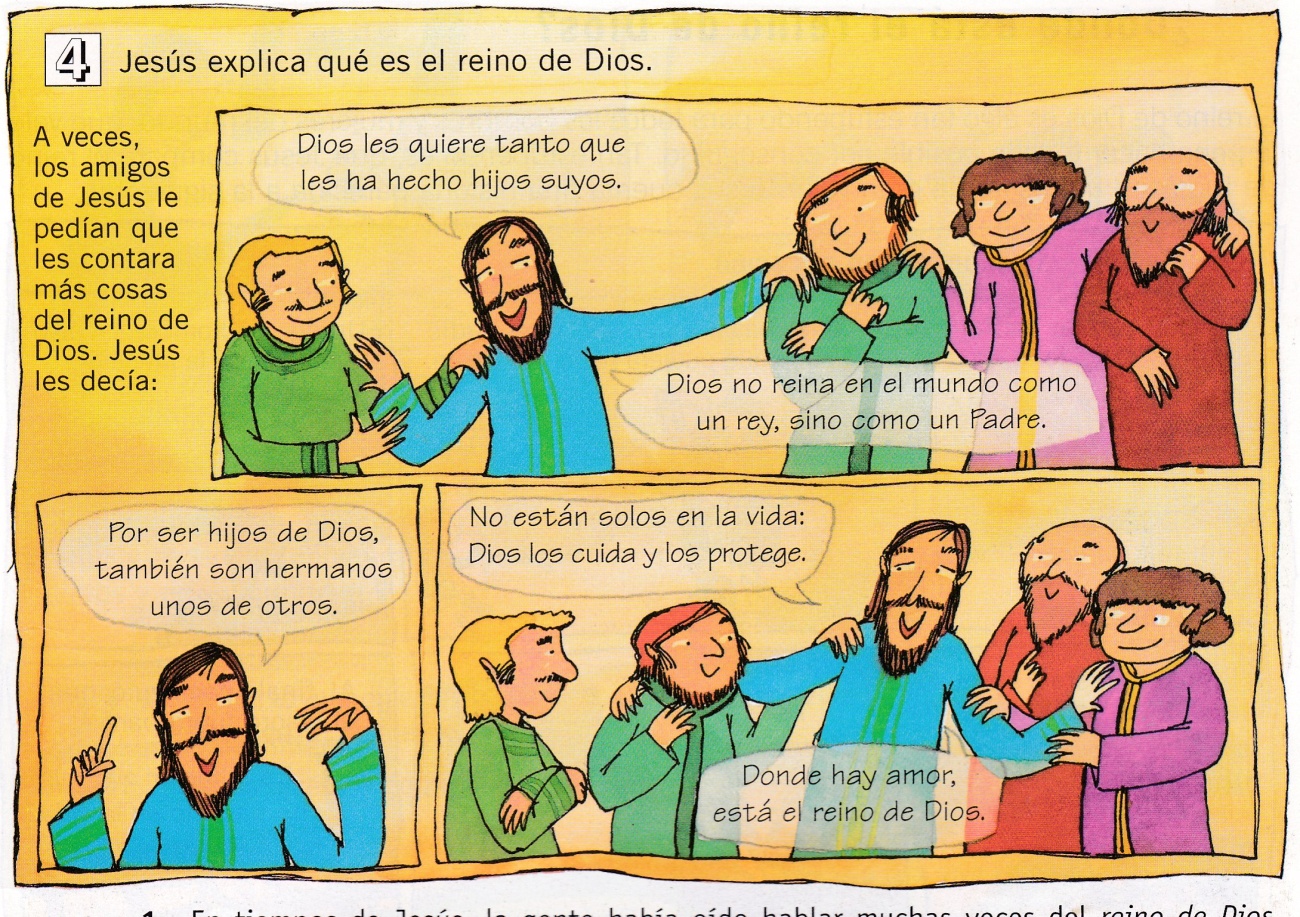 (Extraído “Mi Querido Jesús”, Cuarto año Básico, 1998)En un grupo de no más de 4 personas, lee nuevamente el texto y responde las siguientes preguntas en tu cuaderno. Posteriormente, muestra tu cuaderno a la profesora:¿Qué es lo que anuncia Jesús?La gente del tiempo de Jesús ¿qué o a quién estaban esperando?¿Qué les dice Jesús? ¿Cómo les explica qué es el Reino de Dios?¿Por qué el Reino de Dios es la mejor noticia que las personas podían esperar?Entrevista a dos personas (puede ser tu mamá, tu papá, tu abuelita…) y pregúntale cual sería la mejor noticia que le gustaría recibir en su vida.Escribe sus respuestas en tu cuaderno. Cuando vuelvas a la Escuela muestra tu cuaderno a la profesora.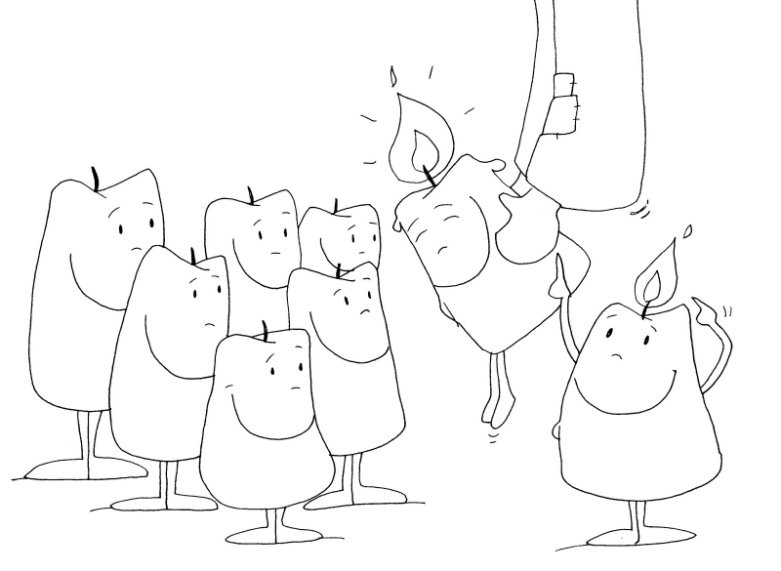 (Extraído de http://rafavera.com/2013/12/01/para-pequs-primer-domingo-de-adviento/)Responde en tu cuaderno las  siguientes preguntas (cuando termines, muestra tu cuaderno a la profesora):¿Qué es una Buena Noticia para las personas?El Reino de Dios ¿es una Buena Noticia? ¿por qué?¿Cómo te imaginas el Reino de Dios? ¿Con qué imágenes lo relacionas? Dibújalo.¿Qué harías tú para dar a conocer a los demás que el Reino de Dios es una Buena Noticia?En grupo (no más de 3 personas), respondan las siguientes preguntas y luego muestren su cuaderno a la profesora:Jesús dijo en una ocasión: “Busquen ante todo el Reino de Dios y lo que es propio de él” (Mt 6, 33)Haz una lista de cosas que consideres que son propias del Reino de Dios.¿Qué noticias que han leído o escuchado muestran cosas que representan al Reino de Dios?Responde en la pauta que te entregará tu profesora como ha sido tu trabajo en este ejercicio.	       Responde junto a tus compañeros, considerando lo que hemos aprendido:¿Qué es una Buena Noticia para Jesús?¿Cuáles son los valores fundamentales del Reino de Dios?¿Por qué el Reino de Dios es una Buena Noticia para nosotros?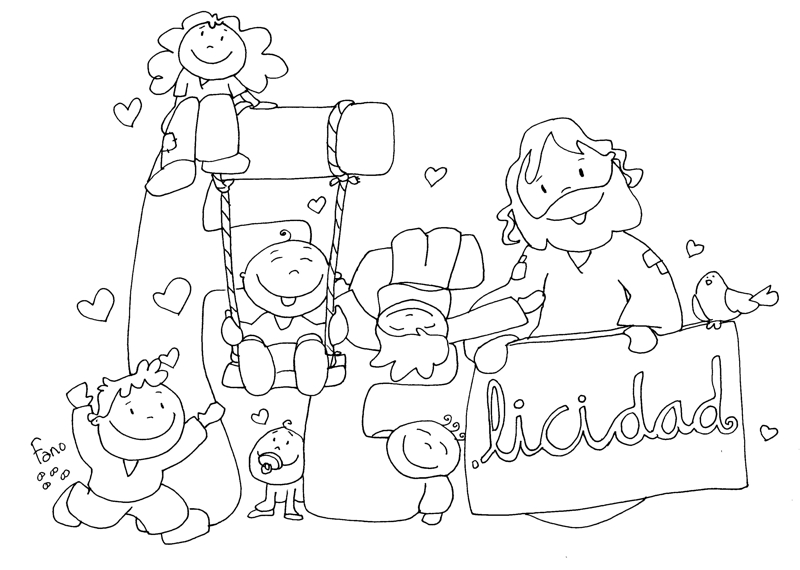 (Extraído de http://blogs.21rs.es/kamiano/2012/10/02/que-los-ninos-se-acerquen/)